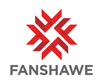 HVAC Technician - Gasfitter 2 (FME 40854)Maintenance Services and UtilitiesFacilities Operations and SustainabilityLocation: LondonEmployment Group: Support Hours:  40 hours per week.   Day Shift: Monday to Friday 7:00 a.m. to 3:30 p.m.
Afternoon Shift: Monday to Friday 3:00 p.m. to 11:30 p.m.  Work two weeks of afternoon shift every five weeks.Pay Details: $36.19 per hourClosing Date:  Open Until FilledWorking at Fanshawe CollegeFanshawe College is committed to the principles of hybrid work and may offer this option to employees whose work can be performed in an alternate location, without adverse impact to the operations of the College, inclusive of our Student and Staff experience. Confirmation of hybrid work options available to you will be clarified upon hire and may be subject to change based on the duties required of your position. Successful candidates will be required to perform work within Ontario and must be available to work on campus, as required.
Note: This is a full-time Support position (35 hours per week). 
Duties: Under general direction of the Manager, Maintenance Services and Utilities, the incumbent provides rapid response to environmental temperature complaints and HVAC/Refrigeration system breakdowns. Installs and maintains refrigeration, air-conditioning and heating systems.QUALIFICATIONSAir Conditioning/Refrigeration Certificate of Qualification (313A) with Gas Fitter 1 or 2Gas technician 2 certificate500 hours of classroom training required plus work experienceOzone Depletion certificate (8 to 10 hours)Minimum 5 years’ recent and relevant experience in industrial and commercial refrigeration, air-conditioning, heating and building automation systems to enable independent exercise of technical skillsDemonstrated strong organizational skills and attention to detailDemonstrated ability to work independently and as a teamDemonstrated excellent verbal and written communication skills While transcripts are not required for the interview, they are mandatory prior to any offer of employment.How to Apply:For more information and how to apply, please visit the Fanshawe College website at:  https://jobs.fanshawec.ca/We thank all applicants for their interest; however, only those chosen for an interview will be acknowledged.Fanshawe College is an equal opportunity employer.  We are committed to equity, value diversity, and welcome applicants from diverse backgrounds.Fanshawe College provides accommodations to job applicants with disabilities throughout the hiring process. If a job applicant requires an accommodation during the application process or through the selection process, the hiring manager and the Recruitment Coordinator leading the recruitment will work with the applicant to meet the job applicant's accommodation needs.